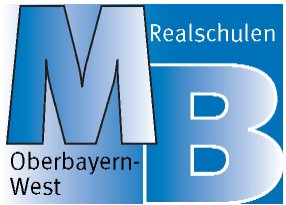  Qualifikation und Auswahl von Pädagogischen Führungskräften im Rahmen der RLFB Modul ABaustein 1 und 2Zur Beachtung: Im Aufsichtsbezirk Oberbayern-West Realschulen werden keine Teilnehmerbescheinigungen ausgestellt. Die teilnehmenden Lehrkräfte nehmen stattdessen bitte ihre Fortbildungsliste zur RLFB mit und lassen diese von dem Lehrgangsleiter/-in abzeichnen. Die Teilnahme an der Fortbildung kann auch an der Realschule durch die Schulleitung auf der Fortbildungsliste bestätigt werden.Hinweis:		Fahrtkosten werden den teilnehmenden, staatlichen Lehrkräften 			erstattet. Anmeldung über FIBS.Programm Themen:		Modul A Baustein 1 und 2 			Unterrichtsqualität und QualitätssicherungTermin:		06. April 2017, 9:00 – 16:15 UhrAnmeldeschluss:	23. März 2017Themen:		Modul A Baustein 1 und 2 			Unterrichtsqualität und QualitätssicherungTermin:		06. April 2017, 9:00 – 16:15 UhrAnmeldeschluss:	23. März 2017Ort:	Staatliche Realschule GeisenfeldForstamtstr. 13
85290 GeisenfeldStaatliche Realschule GeisenfeldForstamtstr. 13
85290 GeisenfeldStaatliche Realschule GeisenfeldForstamtstr. 13
85290 GeisenfeldZielgruppe: Teilnehmerzahl: Führungskräfte wie RSK, Zweite Konrektoren/-innen, Mitarbeiter/-innen in der (Erweiterten) Schulleitung, Seminarlehrkräfte28Führungskräfte wie RSK, Zweite Konrektoren/-innen, Mitarbeiter/-innen in der (Erweiterten) Schulleitung, Seminarlehrkräfte28Führungskräfte wie RSK, Zweite Konrektoren/-innen, Mitarbeiter/-innen in der (Erweiterten) Schulleitung, Seminarlehrkräfte28Weitere Informationen: 	Frau BerRin(RS) Daniela Walther, 							Ferdinand-von-Miller-Realschule Fürstenfeldbruck, 					Tel.: 08141/502616, Mail: daniela.walther@mbobw.deWeitere Informationen: 	Frau BerRin(RS) Daniela Walther, 							Ferdinand-von-Miller-Realschule Fürstenfeldbruck, 					Tel.: 08141/502616, Mail: daniela.walther@mbobw.deWeitere Informationen: 	Frau BerRin(RS) Daniela Walther, 							Ferdinand-von-Miller-Realschule Fürstenfeldbruck, 					Tel.: 08141/502616, Mail: daniela.walther@mbobw.deZeit ThemaReferentenab 8:30 UhrEintreffen 09:00 – 09:15Begrüßung, Organisatorisches und EinführungFrau RSDin Sabine BillingerHerr MB Ernst Fischer9:15 -12:00Für die Schüler sind wir da!Was ist guter (=lerneffektiver) Unterricht? - Was sind die Indikatoren, an denen ich ihn erkennen kann? Wie kann U. an einer Schule qualitativer werden? Frau RSDin Sabine BillingerUnterrichtsbeobachtungen der Schulleitungdazwischen Kaffeepause12:00 – 13:30Mittagessen13:30 – 16:00Qualitätssicherung an SchulenSchulleitungsaufgabe: Guter UnterrichtHerr MB Ernst Fischerdazwischen Kaffeepause16:00 – 16:15Evaluation, VerabschiedungHerr MB Ernst Fischer